§442.  Trustee, self-employment retirement plans1.  Authorization; limitation.  Financial institutions may act as trustee under a retirement plan established pursuant to the Act of Congress entitled "Self-employed Individuals Retirement Act of 1962," as amended; an individual retirement arrangement pursuant to the "Employee Retirement Income Security Act of 1974," as amended; a simplified employee pension plan pursuant to the "Revenue Act of 1978," as amended; or any similar qualified retirement plan pursuant to federal law. This section in no way limits the authority granted to trust departments of financial institutions.[PL 1997, c. 398, Pt. I, §29 (AMD).]2.  Loss of status as qualified plan.  In the event that any such retirement plan, which in the judgment of the institution constitutes a qualified plan under either said Self-employed Individuals Retirement Act of 1962; the Employee Retirement Income Security Act of 1974; a simplified employee pension  plan pursuant to the "Revenue Act of 1978," as amended; or any similar qualified retirement plan pursuant to federal law, and the regulations promulgated thereunder at the time the trust or account was established and accepted by the institution, is determined subsequently not to be such a qualified plan or ceases subsequently to be such a qualified plan, in whole or in part, the institution may nevertheless continue to act as trustee of any deposit theretofore made under such plan and to dispose of the same in accordance with the directions of the depositor and the beneficiaries thereof.[PL 1985, c. 588, §2 (AMD).]3.  Segregation not required.  No institution, with respect to the deposits made under this section, shall be required to segregate such deposits from its other deposits except as may be required under federal law establishing such plans; provided that the institution shall keep appropriate records showing in proper detail all transactions engaged in under the authority of this section.[PL 1975, c. 500, §1 (NEW).]SECTION HISTORYPL 1975, c. 500, §1 (NEW). PL 1977, c. 39 (AMD). PL 1985, c. 588, §§1,2 (AMD). PL 1997, c. 398, §I29 (AMD). The State of Maine claims a copyright in its codified statutes. If you intend to republish this material, we require that you include the following disclaimer in your publication:All copyrights and other rights to statutory text are reserved by the State of Maine. The text included in this publication reflects changes made through the First Regular and First Special Session of the 131st Maine Legislature and is current through November 1. 2023
                    . The text is subject to change without notice. It is a version that has not been officially certified by the Secretary of State. Refer to the Maine Revised Statutes Annotated and supplements for certified text.
                The Office of the Revisor of Statutes also requests that you send us one copy of any statutory publication you may produce. Our goal is not to restrict publishing activity, but to keep track of who is publishing what, to identify any needless duplication and to preserve the State's copyright rights.PLEASE NOTE: The Revisor's Office cannot perform research for or provide legal advice or interpretation of Maine law to the public. If you need legal assistance, please contact a qualified attorney.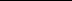 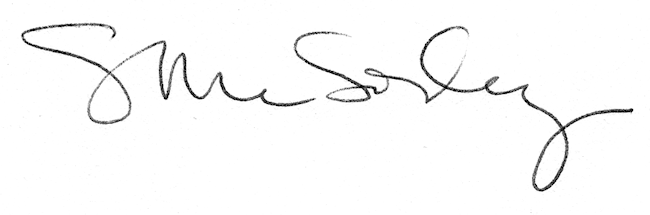 